   ПроектД. Ющука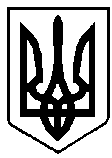 ВАРАСЬКА МІСЬКА РАДАВосьме  скликання( __________ сесія) Р І Ш Е Н Н Я28 вересня 2022 року			     	                      №2159-ПРР-VIII-4310Про внесення змін до Комплексної програми
благоустрою та розвитку комунального
господарства Вараської міської територіальної громади на 2021-2025 роки № 4310-ПР-01, затвердженої рішення Вараської міської
ради від 15.12.2020 №41Розглянувши листи КП «ВТВК» ВМР від 05.09.2022 року №4570-890-22 та від 06.09.2022 року №4570-890-22, з метою забезпечення надійного та сталого функціонування існуючих систем водопостачання та водовідведення, теплопостачання міста, безперебійної роботи мереж і споруд в умовах воєнного стану,  керуючись пунктом 22 частини першої статті 26 Закону України «Про місцеве самоврядування в Україні», за погодженням з постійними комісіями Вараської міської ради, Вараська міська рада
В И Р І Ш И Л А :Внести зміни до Комплексної програми благоустрою та розвитку комунального господарства Вараської міської територіальної громади на 2021-2025 роки (далі – Програма), затвердженої рішення Вараської міської ради від 15.12.2020 №41, виклавши її в новій редакції № 4310-ПР-01 (додається).Департаменту житлово - комунального господарства, майна  та будівництва  виконавчого комітету Вараської міської ради щороку у березні місяці інформувати міську раду про хід виконання Програми.Визнати такими що втратило чинність рішення Вараської міської ради від 18.05.2022  №1408-РР-VⅠⅠⅠ «Про внесення змін до Комплексної програми благоустрою та розвитку комунального господарства Вараської міської територіальної громади на 2021-2025 роки № 4310-ПР-01, затвердженої рішення Вараської міської ради від 15.12.2020 №41».Контроль за виконанням рішення покласти на заступника міського голови з питань діяльності виконавчих органів ради Ігоря ВОСКОБОЙНИКА та постійну комісію Вараської міської ради з питань комунального майна, житлової політики, інфраструктури та благоустрою.Міський голова                                                  Олександр   МЕНЗУЛ 